Consult the service information and determine the following.  1.  Check service information and check the following for the vehicle being serviced.Power steering fluid type  __________________________________Technical service bulletin (list all that apply). ___________________________________________________________________________________________________________________________________________________________________________________________________________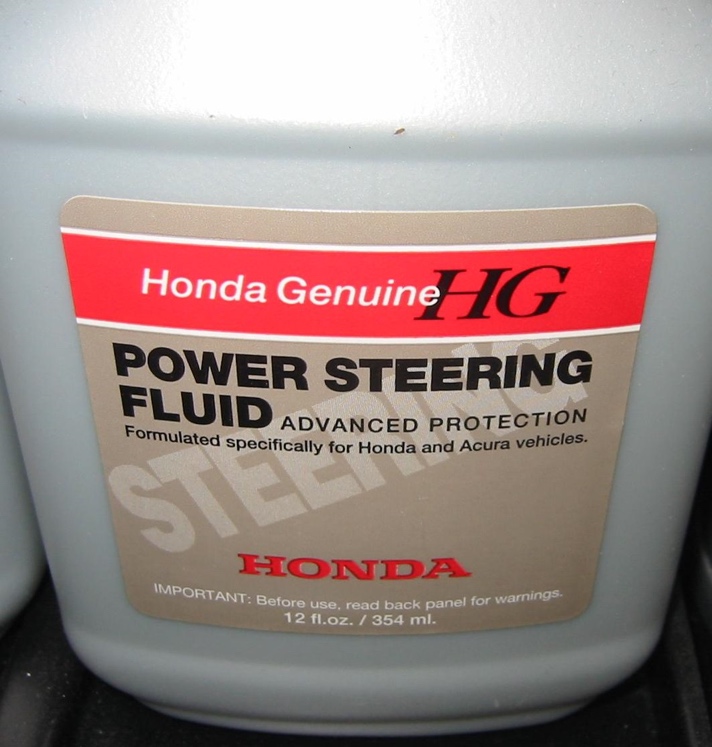 Service precautions (list all that apply). ________________________________________________________________________________________________________________________________________________________________________________________________________________